LAMPIRANLampiran 1: Foto Perpustakaan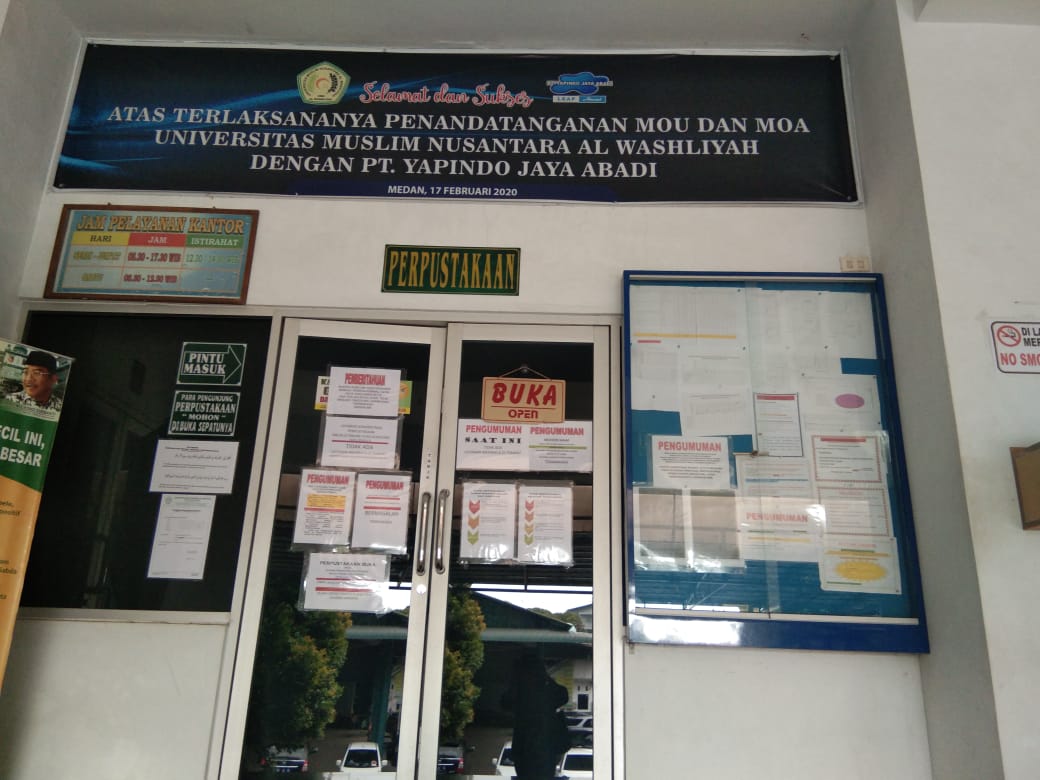 Lampiran 2 : Skripsi Dewi Safytri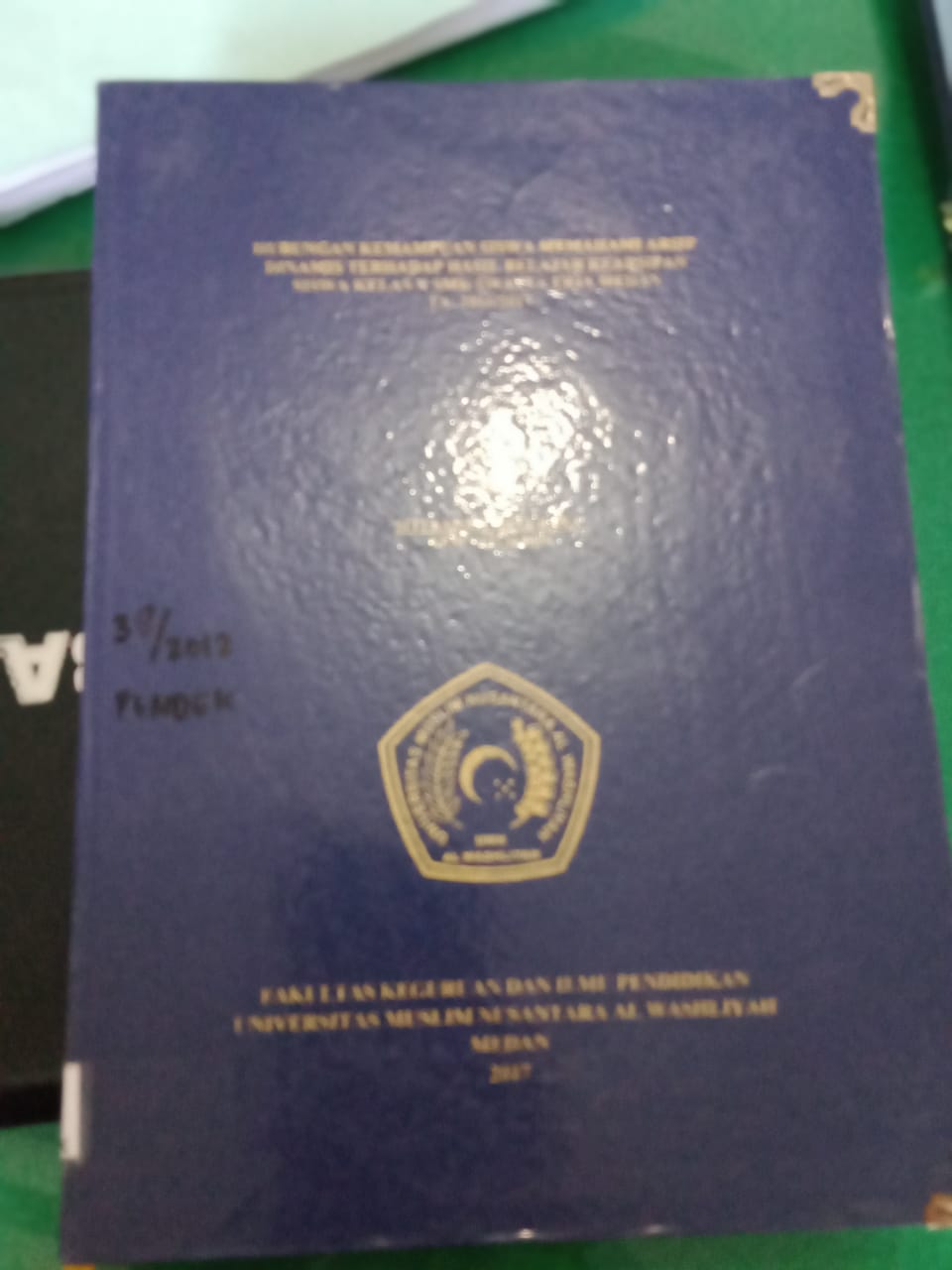 Lampiran 3 : Skripsi   Sri Nils Kesumawati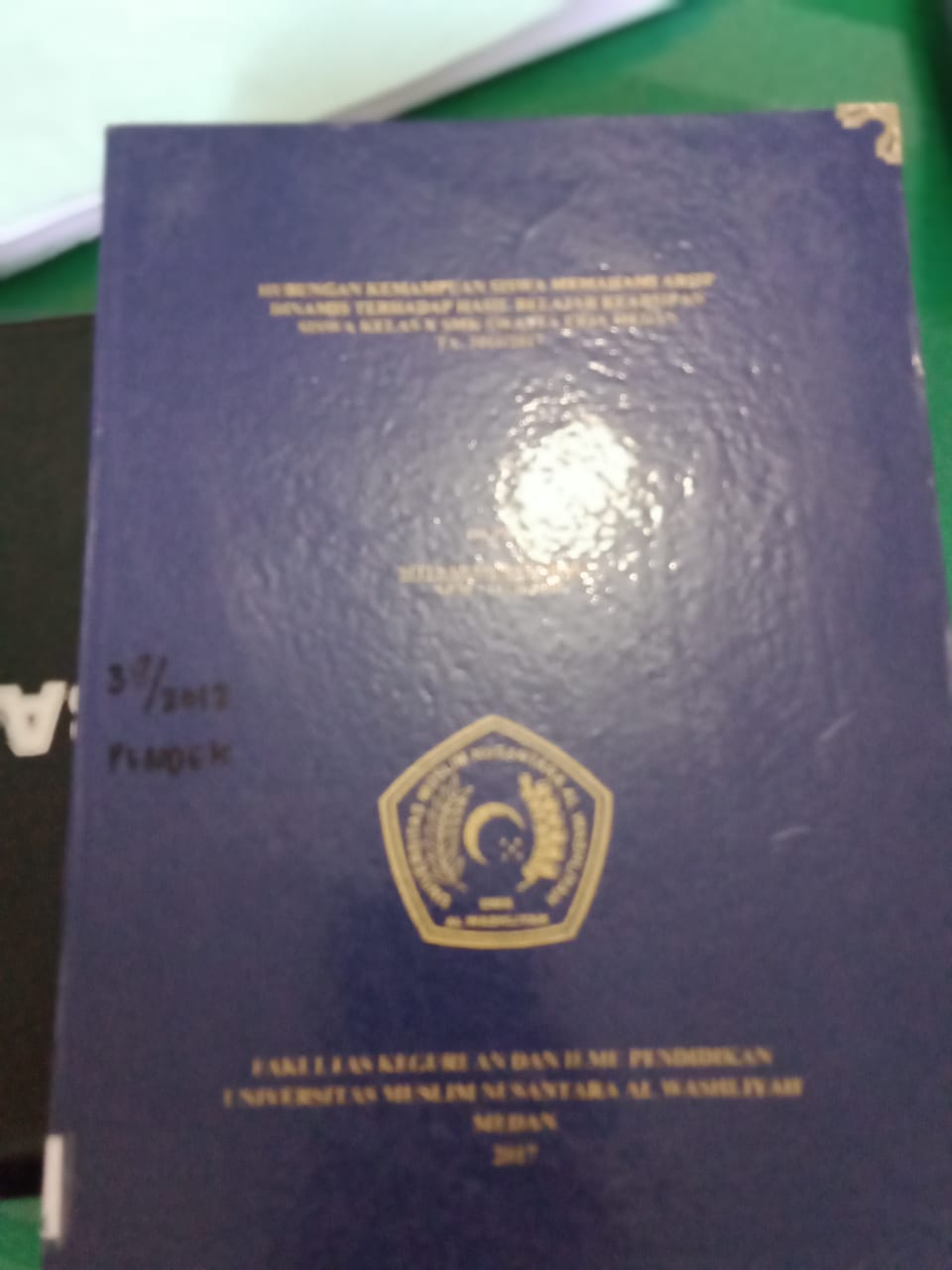 Lampiran 4 : Skripsi Ros maida Siregar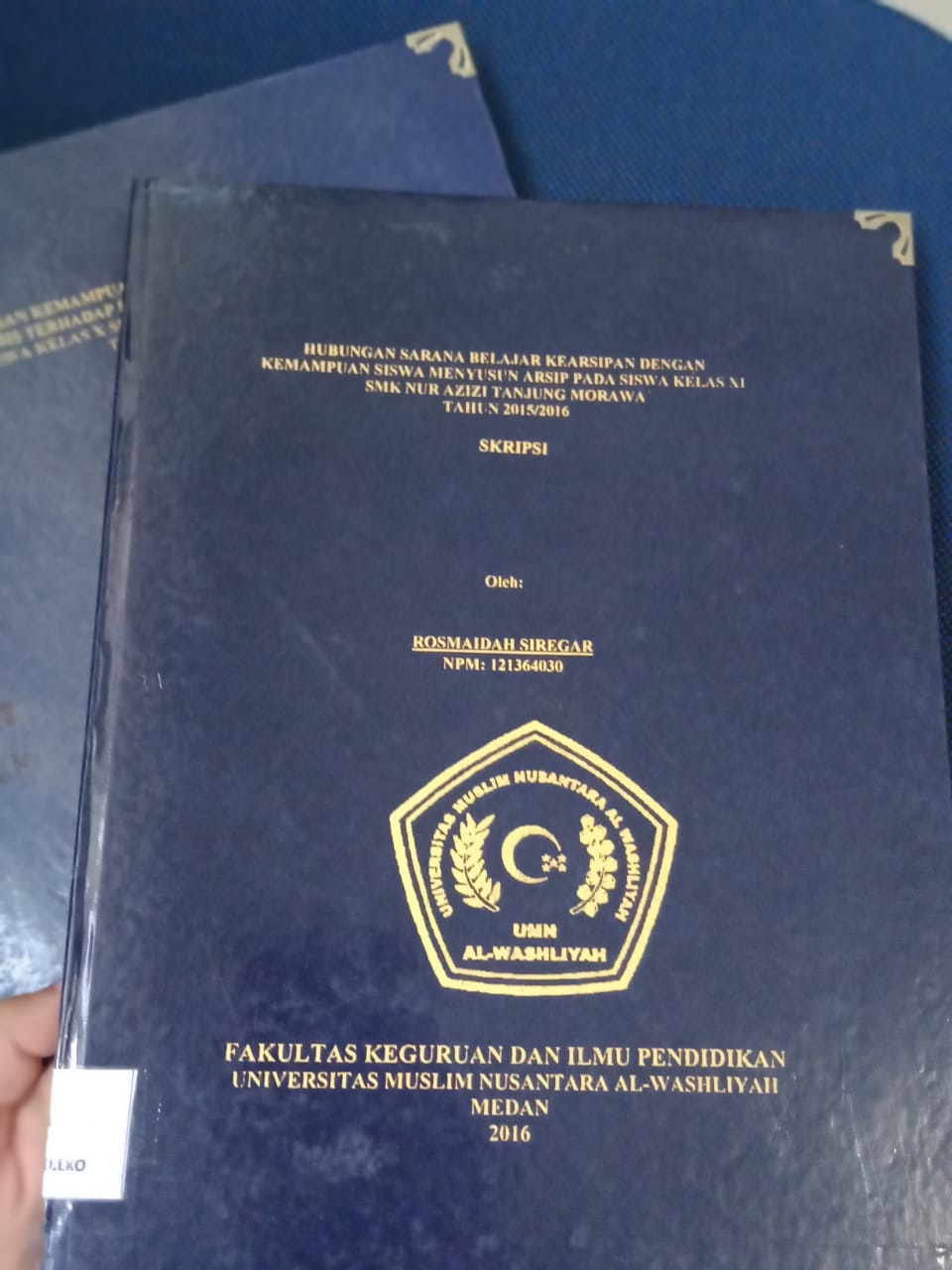 